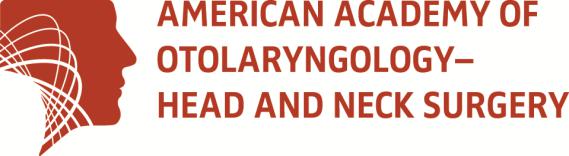 Ear, Nose and Throat Superbill TemplateH90.71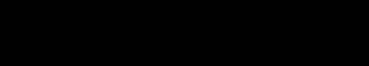 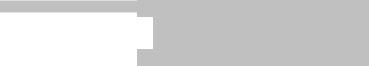 H90.72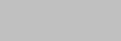 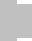 H90.8Mixed conductive and sensorineural hearing loss, unilateral, right ear, with unrestricted hearing on the contralateral sideMixed conductive and sensorineural hearing loss, unilateral, left ear, with unrestricted hearing on the contralateral side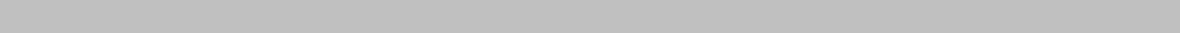 Mixed conductive and sensorineural hearing loss, unspecifiedDisclaimer: This sample ICD-10 superbill is designed to assist otolaryngology practices in quickly completing and submitting procedure(s) and diagnosis(s) codes from a patient visit for reimbursement. It is generally customized for an otolaryngology office and contains fields for patient information, the most common CPT (procedure) and ICD-10-CM (diagnostic) codes used by Otolaryngologists. Members should note that this superbill is designed solely as an exercise in demonstrating the process of transitioning to the new ICD-10-CM coding system, and does not represent an endorsement by the Academy of the use of superbills or this particular superbill format.For more information on the transition to ICD-10 please contact the health policy team at: healthpolicy@entnet.org.Date of service:Date of service:Date of service:Insurance:Patient name:Patient name:Patient name:Subscriber name:Address:Address:Address:Group #:Previous balance:Copay:Today’s charges:Phone:Phone:Phone:Account #:Today’s payment:check#check#DOB:DOB:DOB:Age:Sex:Sex:Sex:Physician name:Balance due:MOD.MOD.Patient E/MNewEstMOD.I&D, intraoral, tongue, floor ofI&D, intraoral, tongue, floor ofI&D, intraoral, tongue, floor of41005MOD.Flexible laryngoscopy with31578mouth, sublingual, superficialmouth, sublingual, superficialmouth, sublingual, superficialremoval of lesionmouth, sublingual, superficialmouth, sublingual, superficialmouth, sublingual, superficialremoval of lesionLevel I9920199211I&D, intraoral, tongue, floor ofI&D, intraoral, tongue, floor ofI&D, intraoral, tongue, floor of41005Flexible laryngoscopy with31579mouth, sublingual, superficialmouth, sublingual, superficialmouth, sublingual, superficialstroboscopyLevel II9920299212I&D, extraoral, floor of mouth,I&D, extraoral, floor of mouth,I&D, extraoral, floor of mouth,41015Incision of labial frenulum40806sublingualsublingualsublingualLevel III9920399213I&D, extraoral, floor of mouth,I&D, extraoral, floor of mouth,I&D, extraoral, floor of mouth,41016Excision lingual frenulum41115submentalsubmentalsubmentalLevel IV9920499214I&D, extraoral, submandibularI&D, extraoral, submandibularI&D, extraoral, submandibular41017Uvulectomy42140Level V9920599215I&D, peritonsillarI&D, peritonsillarI&D, peritonsillar42700Destruction of lesion, palate orDestruction of lesion, palate or42160uvula (thermal, cryo)ConsultationsI&D infected thyroglossal ductI&D infected thyroglossal ductI&D infected thyroglossal duct60000Palate Somnoplasty42145-cystcyst52Consultation Level I99241I&D external ear, simpleI&D external ear, simpleI&D external ear, simple69000Turbinate Somnoplasty30140-52Consultation Level II99242I&D external ear, complicatedI&D external ear, complicatedI&D external ear, complicated69005Cautery ablation, any method,Cautery ablation, any method,30801superficialConsultation Level III99243I&D, external auditory canalI&D, external auditory canalI&D, external auditory canal69020Cautery ablation, intramural30802Consultation Level IV99244Ear ProceduresEar ProceduresEar ProceduresRemoval of foreign body,30300intranasalConsultation Level V99245MyringotomyMyringotomyMyringotomy69420Removal of foreign body, externalRemoval of foreign body, external69200auditory canalBiopsyTympanostomyTympanostomyTympanostomy69433Vestibular Function TestsBiopsy (Skin)11100Tympanostomy with generalTympanostomy with generalTympanostomy with general69436Spontaneous nystagmus92531anesthesiaanesthesiaanesthesiaeach additional skin biopsyeach additional skin biopsy11001Impacted cerumen removalImpacted cerumen removalImpacted cerumen removal69210Caloric vestibular test92532Biopsy, nasal30100Control of Nasal BleedControl of Nasal BleedControl of Nasal BleedOptokinetic nystagmus test92534Biopsy, lip40490Simple nasal hemorrhageSimple nasal hemorrhageSimple nasal hemorrhage30901Basic vestibular evaluation, withBasic vestibular evaluation, with92540controlcontrolrecordingBiopsy, vestibule of mouthBiopsy, vestibule of mouth40808Anterior, complete nasalAnterior, complete nasalAnterior, complete nasal30903Spontaneous nystagmus, withSpontaneous nystagmus, with92541hemorrhage controlrecordingBiopsy, tongue (anterior 2/3)41100Posterior nasal hemorrhage30905Positional nystagmus test, with92542controlrecordingBiopsy, tongue (posterior41105Nasal EndoscopyCaloric vestibular test, with925431/3)recordingBiopsy, floor of mouth41108Diagnostic nasal endoscopy31231Optokinetic nystagmus test, with92544recordingBiopsy, palate, uvula42100Maxillary sinusoscopy31232Oscillating tracking test, with92545recordingBiopsy, oropharynx42800Sphenoid sinusoscopy31235Tympanometry and reflex92550threshold measurementsBiopsy, hypopharynx42802Nasal endoscopic biopsy,31237Pure tone screening92551polypectomy or debridementBiopsy, nasopharynx, visible42804Nasal endoscopic hemorrhage31238Pure tone audiometry; air only92552lesioncontrolBiopsy, nasopharynx,42806Nasal endoscopy with31239Pure tone audiometry: air and92553unknown primarydacryocystorhinostomyboneSialolithotomyNasal endoscopy with concha31240Speech audiometry threshold92555bullosa resectionSialolithotomy,42330Endoscopic partial31254Speech audiometry threshold with92556uncomplicated, intraoralethmoidectomyspeech recognitionSialolithotomy,42335Endoscopic total31255Comprehensive audiometry92557submandibular, complicated,ethmoidectomyintraoralSialolithotomy, parotid,42340Endoscopic maxillary31256Percutaneous allergy skin test95004extraoral or complicatedantrostomyintraoralIncision and DrainageEndoscopic maxillary tissue31267Allergy testing for venoms95017removalI&D abscess, simple, single10060Frontal sinus endoscopy31276Allergy testing for drugs, biological95018I&D, complicated, multiple10061Endoscopic sphenoidotomy31287Intradermal allergy tests95024I&D hematoma, seroma, fluid10140Endoscopic removal of31288Single allergy injection (including95120collectionsphenoid tissueextract)Puncture aspiration of10160Endoscopic maxillary sinus31295Two or more allergy injections95125abscess, cyst, hematomadilation(including extract)I&D complex, postoperative10180Endoscopic frontal sinus31296Preparation and provision of95165wound infectiondilationantigensI&D nasal abscess or30000Endoscopic sphenoid sinus31297Inhalation bronchial challenge95070hematomadilationI&D nasal septum abscess or30020Flexible LaryngoscopyNasopharyngoscopy92511hematomaI&D vestibule of mouth,40800Flexible diagnostic31575Single allergy injection (without95115simplelaryngoscopyextract provision)I&D vestibule of mouth,40801Flexible laryngoscopy with31576Venipuncture36415complicatedbiopsyI&D, intraoral, tongue, floor of41000Flexible laryngoscopy with31577Handling99000mouth, lingualforeign body removalICD-10 CodesICD-10 CodesICD-10 CodesDiagnosisICD-10 CodesICD-10 CodesICD-10 CodesDiagnosisC00.9Malignant neoplasm of lip, unspecifiedC01C01Malignant neoplasm of base of tongueC02.3Malignant neoplasm of anterior two-thirds of tongue, part unspecifiedC04.9C04.9Malignant neoplasm of floor of mouth, unspecifiedC05.0Malignant neoplasm of hard palateC06.9C06.9Malignant neoplasm of mouth, unspecifiedC07Malignant neoplasm of parotid glandC08.0C08.0Malignant neoplasm of submandibular glandC10.9Malignant neoplasm of oropharynx, unspecifiedC11.9C11.9Malignant neoplasm of nasopharynx, unspecifiedC13.9Malignant neoplasm of hypopharynx, unspecifiedC30.0C30.0Malignant neoplasm of nasal cavityC32.0Malignant neoplasm of glottisC32.1C32.1Malignant neoplasm of supraglottisC32.9Malignant neoplasm of larynx, unspecifiedC44.00C44.00Unspecified malignant neoplasm of skin of lipC44.01Basal cell carcinoma of skin of lipC44.02C44.02Squamous cell carcinoma of skin of lipC44.09Other specified malignant neoplasm of skin of lipC44.202C44.202Unspecified malignant neoplasm of skin of right ear and external auricular canalC44.209Unspecified malignant neoplasm of skin of left ear and external auricular canalC44.212C44.212Basal cell carcinoma of skin of right ear and external auricular canalC44.219Basal cell carcinoma of skin of left ear and external auricular canalC44.222C44.222Squamous cell carcinoma of skin of right ear and external auricular canalC44.229Squamous cell carcinoma of skin of left ear and external auricular canalC44.301C44.301Unspecified malignant neoplasm of skin of noseC44.309Unspecified malignant neoplasm of other parts of faceC44.311C44.311Basal cell carcinoma of skin of noseC44.319Basal cell carcinoma of skin of other parts of faceC44.321C44.321Squamous cell carcinoma of skin of noseC44.329Squamous cell carcinoma of skin of other parts of faceC44.40C44.40Unspecified malignant neoplasm of skin of scalp and neckC44.41Basal cell carcinoma of skin of scalp and neckC44.42C44.42Squamous cell carcinoma of skin of scalp and neckC44.49Other specified malignant neoplasm of skin of scalp and neckC73C73Malignant neoplasm of thyroid glandC77.0Secondary and unspecified malignant neoplasm of lymph nodes of head, face and neckD00.01D00.01Carcinoma in situ of labial mucosa and vermilion borderD00.02Carcinoma in situ of buccal mucosaD00.03D00.03Carcinoma in situ of gingiva and edentulous alveolar ridgeD00.04Carcinoma in situ of soft palateD00.05D00.05Carcinoma in situ of hard palateD00.06Carcinoma in situ of floor of mouthD00.07D00.07Carcinoma in situ of tongueD00.08Carcinoma in situ of pharynxD10.30D10.30Benign neoplasm of unspecified part of mouthD10.39Benign neoplasm of other parts of mouthD11.0D11.0Benign neoplasm of parotid glandD11.7Benign neoplasm of other major salivary glandD14.0D14.0Benign neoplasm of middle ear, nasal cavity and accessory sinusesD14.1Benign neoplasm of larynxD22.11D22.11Melanocytic nevi of right eyelid, including canthusMelanocytic nevi of right eyelid, including canthusD22.12Melanocytic nevi of left eyelid, including canthusD23.11D23.11Other benign neoplasm of skin of right eyelid, including canthusOther benign neoplasm of skin of right eyelid, including canthusD23.12Other benign neoplasm of skin of left eyelid, including canthusD33.3D33.3Benign neoplasm of cranial nervesBenign neoplasm of cranial nervesD35.2Benign neoplasm of pituitary glandD37.01D37.01Neoplasm of uncertain behavior of lipNeoplasm of uncertain behavior of lipD37.02Neoplasm of uncertain behavior of tongueD37.030D37.030Neoplasm of uncertain behavior of the parotid salivary glandsNeoplasm of uncertain behavior of the parotid salivary glandsD37.031Neoplasm of uncertain behavior of the sublingual salivary glandsD37.032D37.032Neoplasm of uncertain behavior of the submandibular salivary glandsNeoplasm of uncertain behavior of the submandibular salivary glandsD37.04Neoplasm of uncertain behavior of the minor salivary glandsD37.05D37.05Neoplasm of uncertain behavior of pharynxNeoplasm of uncertain behavior of pharynxD37.09Neoplasm of uncertain behavior of other specified sites of the oral cavityD38.0D38.0Neoplasm of uncertain behavior of larynxNeoplasm of uncertain behavior of larynxD48.5Neoplasm of uncertain behavior of skinD49.0D49.0Neoplasm of unspecified behavior of digestive systemNeoplasm of unspecified behavior of digestive systemD49.1Neoplasm of uncertain behavior of respiratory systemD49.2D49.2Neoplasm of uncertain behavior of bone, soft tissue, and skinNeoplasm of uncertain behavior of bone, soft tissue, and skinD49.7Neoplasm of uncertain behavior of endocrine glands and other parts of nervous systemE04.1E04.1Nontoxic single thyroid noduleNontoxic single thyroid noduleE04.2Nontoxic multinodular goiterE05.90E05.90Thyrotoxicosis, unspecified without thyrotoxic crisis or stormThyrotoxicosis, unspecified without thyrotoxic crisis or stormE06.9Thyroiditis, unspecifiedE21.0E21.0Primary hyperparathyroidismPrimary hyperparathyroidismE21.1Secondary hyperparathyroidism, not elsewhere classifiedE21.2E21.2Other hyperparathyroidismOther hyperparathyroidismE84.9Cystic fibrosisF45.8F45.8Other somatoform disordersOther somatoform disordersF80.4Speech and language development delay due to hearing lossG47.09G47.09Other insomniaOther insomniaG47.19Other hypersomniaG47.30G47.30Sleep apnea, unspecifiedSleep apnea, unspecifiedG47.33Obstructive sleep apnea (adult) (pediatric)G50.1G50.1Atypical facial painAtypical facial painG51.0Bell’s palsyH6.301H6.301Acquired stenosis of right external ear canal, unspecifiedAcquired stenosis of right external ear canal, unspecifiedH60.331Swimmer’s ear, right earH60.332H60.332Swimmer’s ear, left earSwimmer’s ear, left earH60.333Swimmer’s ear, bilateralH60.391H60.391Other infective otitis externa, right earOther infective otitis externa, right earH60.392Other infective otitis externa, left earH60.393H60.393Other infective otitis externa, bilateralOther infective otitis externa, bilateralH60.511Acute actinic otitis externa, right earH60.512H60.512Acute actinic otitis externa, left earAcute actinic otitis externa, left earH60.513Acute actinic otitis externa, bilateralH60.521H60.521Acute chemical otitis externa, right earAcute chemical otitis externa, right earH60.522Acute chemical otitis externa, left earH60.523H60.523Acute chemical otitis externa, bilateralAcute chemical otitis externa, bilateralH60.531Acute contact otitis externa, right earH60.532H60.532Acute contact otitis externa, left earAcute contact otitis externa, left earH60.533Acute contact otitis externa, bilateralH60.541H60.541Acute eczematoid otitis externa, right earAcute eczematoid otitis externa, right earH60.542Acute eczematoid otitis externa, left earH60.542Acute eczematoid otitis externa, left earH60.543H60.543Acute eczematoid otitis externa, bilateralAcute eczematoid otitis externa, bilateralH60.551Acute reactive otitis externa, right earH60.552H60.552Acute reactive otitis externa, left earAcute reactive otitis externa, left earH60.553Acute reactive otitis externa, bilateralH60.591H60.591Other noninfective acute otitis externa, right earOther noninfective acute otitis externa, right earH60.592Other noninfective acute otitis externa, left earH60.593H60.593Other noninfective acute otitis externa, bilateralOther noninfective acute otitis externa, bilateralH60.61Unspecified chronic otitis externa, right earH60.62H60.62Unspecified chronic otitis externa, left earUnspecified chronic otitis externa, left earH60.63Unspecified chronic otitis externa, bilateralH61.011H61.011Acute perichondritis of right external earAcute perichondritis of right external earH61.012Acute perichondritis of left external earH61.013H61.013Acute perichondritis of external ear, bilateralAcute perichondritis of external ear, bilateralH61.021Chronic perichondritis of right external earH61.022H61.022Chronic perichondritis of left external earChronic perichondritis of left external earH61.023Chronic perichondritis of external ear, bilateralH61.121H61.121Hematoma of pinna, right earHematoma of pinna, right earH61.122Hematoma of pinna, left earH61.123H61.123Hematoma of pinna, bilateralHematoma of pinna, bilateralH61.21Impacted cerumen, right earH61.22H61.22Impacted cerumen, left earImpacted cerumen, left earH61.23Impacted cerumen, bilateralH61.302H61.302Acquired stenosis of left external ear canal, unspecifiedAcquired stenosis of left external ear canal, unspecifiedH61.303Acquired stenosis of external ear canal, unspecified, bilateralH61.391H61.391Other acquired stenosis of right external ear canalOther acquired stenosis of right external ear canalH61.392Other acquired stenosis of left external ear canalH61.393H61.393Other acquired stenosis of external ear canal, bilateralOther acquired stenosis of external ear canal, bilateralH61.811Exostosis of right external ear canalH61.812H61.812Exostosis of left external ear canalExostosis of left external ear canalH61.813Exostosis of external ear canal, bilateralH65.01H65.01Acute serous otitis media, right earAcute serous otitis media, right earH65.02Acute serous otitis media, left earH65.03H65.03Acute serous otitis media, bilateralAcute serous otitis media, bilateralH65.04Acute serous otitis media, recurrent, right earH65.05H65.05Acute serous otitis media, recurrent, left earAcute serous otitis media, recurrent, left earH65.06Acute serous otitis media, recurrent, bilateralH65.91H65.91Unspecified nonsuppurative otitis media, right earUnspecified nonsuppurative otitis media, right earH65.92Unspecified nonsuppurative otitis media, left earH65.93H65.93Unspecified nonsuppurative otitis media, bilateralUnspecified nonsuppurative otitis media, bilateralH66.001Acute suppurative otitis media without spontaneous rupture of ear drum, right earH66.002H66.002Acute suppurative otitis media without spontaneous rupture of ear drum, left earAcute suppurative otitis media without spontaneous rupture of ear drum, left earH66.003Acute suppurative otitis media without spontaneous rupture of ear drum, bilateralH66.004H66.004Acute suppurative otitis media without spontaneous rupture of ear drum, recurrent, right earAcute suppurative otitis media without spontaneous rupture of ear drum, recurrent, right earH66.005Acute suppurative otitis media without spontaneous rupture of ear drum, recurrent, left earH66.006H66.006Acute suppurative otitis media without spontaneous rupture of ear drum, recurrent, bilateralAcute suppurative otitis media without spontaneous rupture of ear drum, recurrent, bilateralH66.011Acute suppurative otitis media with spontaneous rupture of ear drum, right earH66.012H66.012Acute suppurative otitis media with spontaneous rupture or ear drum, left earAcute suppurative otitis media with spontaneous rupture or ear drum, left earH66.013Acute suppurative otitis media with spontaneous rupture of ear drum, bilateralH66.014H66.014Acute suppurative otitis media with spontaneous rupture of ear drum, recurrent, right earAcute suppurative otitis media with spontaneous rupture of ear drum, recurrent, right earH66.015Acute suppurative otitis media with spontaneous rupture of ear drum, recurrent, left earH66.016H66.016Acute suppurative otitis media with spontaneous rupture of ear drum, recurrent, bilateralAcute suppurative otitis media with spontaneous rupture of ear drum, recurrent, bilateralH66.11Chronic tubotympanic suppurative otitis media, right earH66.12H66.12Chronic tubotympanic suppurative otitis media, left earChronic tubotympanic suppurative otitis media, left earH66.13Chronic tubotympanic suppurative otitis media, bilateralH66.21H66.21Chronic atticoantral suppurative otitis media, right earChronic atticoantral suppurative otitis media, right earH66.22Chronic atticoantral suppurative otitis media, left earH66.23H66.23Chronic atticoantral suppurative otitis media, bilateralChronic atticoantral suppurative otitis media, bilateralH66.3X1Other chronic suppurative otitis media, right earH66.3X2H66.3X2Other chronic suppurative otitis media, left earOther chronic suppurative otitis media, left earH66.3X3Other chronic suppurative otitis media, bilateralH66.91H66.91Otitis media, unspecified, right earOtitis media, unspecified, right earH66.92Otitis media, unspecified, left earH66.93H66.93Otitis media, unspecified, bilateralOtitis media, unspecified, bilateralH69.81Other specified disorder of Eustachian tube, right earH69.82H69.82Other specified disorder of Eustachian tube, left earOther specified disorder of Eustachian tube, left earH69.83Other specified disorder of Eustachian tube, bilateralH70.11H70.11Chronic mastoiditis, right earChronic mastoiditis, right earH70.12Chronic mastoiditis, left earH70.13H70.13Chronic mastoiditis, bilateralChronic mastoiditis, bilateralH71.01Cholesteatoma of attic, right earH71.02H71.02Cholesteatoma of attic, left earCholesteatoma of attic, left earH71.03Cholesteatoma of attic, bilateralH71.11H71.11Cholesteatoma of tympanum, right earCholesteatoma of tympanum, right earH71.12Cholesteatoma of tympanum, left earH71.13H71.13Cholesteatoma of tympanum, bilateralCholesteatoma of tympanum, bilateralH71.21Cholesteatoma of mastoid, right earH71.22H71.22Cholesteatoma of mastoid, left earCholesteatoma of mastoid, left earH71.23Cholesteatoma of mastoid, bilateralH71.91H71.91Unspecified cholesteatoma, right earUnspecified cholesteatoma, right earH71.92Unspecified cholesteatoma, left earH71.93H71.93Unspecified cholesteatoma, bilateralUnspecified cholesteatoma, bilateralH72.01Central perforation of tympanic membrane, right earH72.01H72.01Central perforation of tympanic membrane, right earCentral perforation of tympanic membrane, right earH72.02Central perforation of tympanic membrane, left earH72.02H72.02Central perforation of tympanic membrane, left earCentral perforation of tympanic membrane, left earH72.03Central perforation of tympanic membrane, bilateralH72.03H72.03Central perforation of tympanic membrane, bilateralCentral perforation of tympanic membrane, bilateralH72.11Attic perforation of tympanic membrane, right earH72.12H72.12Attic perforation of tympanic membrane, left earAttic perforation of tympanic membrane, left earH72.13Attic perforation of tympanic membrane, bilateralH72.2X1H72.2X1Other marginal perforations of tympanic membrane, right earOther marginal perforations of tympanic membrane, right earH72.2X2Other marginal perforations of tympanic membrane, left earH72.2X3H72.2X3Other marginal perorations of tympanic membrane, bilateralOther marginal perorations of tympanic membrane, bilateralH72.811Multiple perforations of tympanic membrane, right earH72.812H72.812Multiple perforations of tympanic membrane, left earMultiple perforations of tympanic membrane, left earH72.813Multiple perforations of tympanic membrane, bilateralH72.91H72.91Unspecified perforation of tympanic membrane, right earUnspecified perforation of tympanic membrane, right earH72.92Unspecified perforation of tympanic membrane, left earH72.93H72.93Unspecified perforation of tympanic membrane, bilateralUnspecified perforation of tympanic membrane, bilateralH73.11Chronic myringitis, right earH73.12H73.12Chronic myringitis, left earChronic myringitis, left earH73.13Chronic myringitis, bilateralH74.11H74.11Adhesive right middle ear diseaseAdhesive right middle ear diseaseH74.12Adhesive left middle ear diseaseH74.13H74.13Adhesive middle ear disease, bilateralAdhesive middle ear disease, bilateralH80.91Unspecified otosclerosis, right earH80.91Unspecified otosclerosis, right earH80.92H80.92Unspecified otosclerosis, left earUnspecified otosclerosis, left earH80.93Unspecified otosclerosis, bilateralH81.01H81.01Meniere’s disease, right earMeniere’s disease, right earH81.02Meniere’s disease, left earH81.03H81.03Meniere’s disease, bilateralMeniere’s disease, bilateralH81.11Benign paroxysmal vertigo, right earH81.12H81.12Benign paroxysmal vertigo, left earBenign paroxysmal vertigo, left earH81.13Benign paroxysmal vertigo, bilateralH81.41H81.41Vertigo of central origin, right earVertigo of central origin, right earH81.42Vertigo of central origin, left earH81.43H81.43Vertigo of central origin, bilateralVertigo of central origin, bilateralH83.2X1Labyrinthine dysfunction, right earH83.2X2H83.2X2Labyrinthine dysfunction, left earLabyrinthine dysfunction, left earH83.2X3Labyrinthine dysfunction, bilateralH83.3X1H83.3X1Noise effects on right inner earNoise effects on right inner earH83.3X2Noise effect on left inner earH83.3X3H83.3X3Noise effects on inner ear, bilateralNoise effects on inner ear, bilateralH90.0Conductive hearing loss, bilateralH90.11H90.11Conductive hearing loss, unilateral, right ear, with unrestricted hearing on the contralateral sideConductive hearing loss, unilateral, right ear, with unrestricted hearing on the contralateral sideH90.12Conductive hearing loss, unilateral, left ear, with unrestricted hearing on the contralateral sideH90.2H90.2Conductive hearing loss, unspecifiedConductive hearing loss, unspecifiedH90.3Sensorineural hearing loss, bilateralH90.41H90.41Sensorineural hearing loss, unilateral, right ear, with unrestricted hearing on the contralateral sideSensorineural hearing loss, unilateral, right ear, with unrestricted hearing on the contralateral sideH90.42Sensorineural hearing loss, unilateral, left ear, with unrestricted hearing on the contralateral sideH90.5H90.5Unspecified sensorineural hearing lossUnspecified sensorineural hearing lossH90.6Mixed conductive and sensorineural hearing loss, bilateralH91.11Presbycusis, right earH91.11Presbycusis, right earH91.12H91.12Presbycusis, left earPresbycusis, left earH91.13Presbycusis, bilateralH91.91H91.91Unspecified hearing loss, right earUnspecified hearing loss, right earH91.92Unspecified hearing loss, left earH91.93H91.93Unspecified hearing loss, bilateralUnspecified hearing loss, bilateralH92.01Otalgia, right earH92.02H92.02Otalgia, left earOtalgia, left earH92.03Otalgia, bilateralH93.11H93.11Tinnitus, right earTinnitus, right earH93.12Tinnitus, left earH93.13H93.13Tinnitus, bilateralTinnitus, bilateralH93.291Other abnormal auditory perceptions, right earH93.292H93.292Other abnormal auditory perceptions, left earOther abnormal auditory perceptions, left earH93.293Other abnormal auditory perceptions, bilateralJ01.80J01.80Other acute sinusitisOther acute sinusitisJ01.81Other acute recurrent sinusitisJ01.90J01.90Acute sinusitis, unspecifiedAcute sinusitis, unspecifiedJ01.91Acute recurrent sinusitis, unspecifiedJ02.8J02.8Acute pharyngitis due to other specified organismAcute pharyngitis due to other specified organismJ02.9Acute pharyngitis, unspecifiedJ04.0J04.0Acute laryngitisAcute laryngitisJ30.0Vasomotor rhinitisJ30.1J30.1Allergic rhinitis due to pollenAllergic rhinitis due to pollenJ30.2Other seasonal allergic rhinitisJ30.89J30.89Other allergic rhinitisOther allergic rhinitisJ30.9Allergic rhinitis, unspecifiedJ31.0J31.0Chronic rhinitisChronic rhinitisJ31.2Chronic pharyngitisJ32.0J32.0Chronic maxillary sinusitisChronic maxillary sinusitisJ32.1Chronic frontal sinusitisJ32.2J32.2Chronic ethmoidal sinusitisChronic ethmoidal sinusitisJ32.3Chronic sphenoidal sinusitisJ32.4J32.4Chronic pansinusitisChronic pansinusitisJ32.8Other chronic sinusitisJ33.0J33.0Polyp of nasal cavityPolyp of nasal cavityJ33.1Polypoid sinus degenerationJ33.8J33.8Other poly of sinusOther poly of sinusJ34.2Deviated nasal septumJ34.3J34.3Hypertrophy of nasal turbinatesHypertrophy of nasal turbinatesJ34.81Nasal mucositis (ulcerative)J34.89J34.89Other specified disorder of nose and nasal sinusesOther specified disorder of nose and nasal sinusesJ35.01Chronic tonsillitisJ35.02J35.02Chronic adenoiditisChronic adenoiditisJ35.03Chronic tonsillitis and adenoiditisJ35.1J35.1Hypertrophy of tonsilsHypertrophy of tonsilsJ35.2Hypertrophy of adenoidsJ35.3J35.3Hypertrophy of tonsils with hypertrophy of adenoidsHypertrophy of tonsils with hypertrophy of adenoidsJ36Peritonsillar abscessJ37.0J37.0Chronic laryngitisChronic laryngitisJ38.01Paralysis of vocal cords and larynx, unilateralJ38.02J38.02Paralysis of vocal cords and larynx, bilateralParalysis of vocal cords and larynx, bilateralJ38.1Polyp of vocal cord and larynxJ38.2J38.2Nodules of vocal cordsNodules of vocal cordsJ38.3Other diseases of vocal cordsJ38.4J38.4Edema of larynxEdema of larynxJ38.5Laryngeal spasmJ38.6J38.6Stenosis of larynxStenosis of larynxJ38.7Other disease of larynxJ96.01J96.01Acute respiratory failure with hypoxiaAcute respiratory failure with hypoxiaJ96.02Acute respiratory failure with hypercapniaJ96.11J96.11Chronic respiratory failure with hypoxiaChronic respiratory failure with hypoxiaJ96.12Chronic respiratory failure with hypercapniaJ96.21J96.21Acute and chronic respiratory failure with hypoxiaAcute and chronic respiratory failure with hypoxiaJ96.22Acute and chronic respiratory failure with hypercapniaK09.8K09.8Other cysts of oral region, not elsewhere classifiedOther cysts of oral region, not elsewhere classifiedK09.9Cyst of oral region, unspecifiedK11.21K11.21Acute sialoadenitisAcute sialoadenitisK11.22Acute recurrent sialoadenitisK11.23K11.23Chronic sialoadenitisChronic sialoadenitisK11.5SialolithiasisK11.6K11.6Mucocele of salivary glandMucocele of salivary glandK12.30Oral mucositis (ulcerative), unspecifiedK13.0K13.0Disease of lipsDisease of lipsK13.4Granuloma and granuloma-like lesions of oral mucosaK13.4Granuloma and granuloma-like lesions of oral mucosaK13.6K13.6Irritative hyperplasia of oral mucosaIrritative hyperplasia of oral mucosaK13.70Unspecified lesions of oral mucosaK13.79K13.79Other lesions of oral mucosaOther lesions of oral mucosaK14.0GlossitisK21.0K21.0Gastro-esophageal reflux disease with esophagitisGastro-esophageal reflux disease with esophagitisK21.9Gastro-esophageal reflux disease without esophagitisK22.5K22.5Diverticulum of esophagus, acquiredDiverticulum of esophagus, acquiredL03.211Cellulitis of faceL03.221L03.221Cellulitis of neckCellulitis of neckL72.0Epidermal cystL72.11L72.11Pilar cystPilar cystL72.12Trichodermal cystL72.2L72.2Steatocystoma multiplexSteatocystoma multiplexL72.3Sebaceous cystL72.8L72.8Other follicular cysts of the skin and subcutaneous tissueOther follicular cysts of the skin and subcutaneous tissueL91.0Hypertrophic scarM26.60M26.60Temporomandibular joint disorders, unspecifiedTemporomandibular joint disorders, unspecifiedM26.69Other specified disorders of temporomandibular jointM54.2M54.2CervicalgiaCervicalgiaM95.0Acquired deformity of noseQ16.1Q16.1Congenital absence, atresia and stricture of auditory canal (external)Congenital absence, atresia and stricture of auditory canal (external)Q18.0Sinus, fistula and cyst of branchial cleftQ31.0Q31.0Web of larynxWeb of larynxQ31.1Congenital subglottic stenosisQ31.2Q31.2Laryngeal hypoplasiaLaryngeal hypoplasiaQ31.3LaryngoceleQ31.5Q31.5Congenital laryngomalaciaCongenital laryngomalaciaQ31.8Other congenital malformation of larynxQ32.0Q32.0Congenital tracheomalaciaCongenital tracheomalaciaQ32.1Other congenital malformations of tracheaQ32.2Q32.2Congenital bronchomalaciaCongenital bronchomalaciaQ32.3Congenital stenosis of bronchusQ32.4Q32.4Other congenital malformations of bronchusOther congenital malformations of bronchusQ38.1AnkyloglossiaQ89.2Q89.2Congenital malformations of other endocrine glandsCongenital malformations of other endocrine glandsR04.0EpistaxisR04.2R04.2HemoptysisHemoptysisR04.89Hemorrhage from other sites in respiratory passagesR04.9R04.9Hemorrhage from respiratory passages, unspecifiedHemorrhage from respiratory passages, unspecifiedR05CoughR06.00R06.00Dyspnea, unspecifiedDyspnea, unspecifiedR06.09Other forms of dyspneaR06.1R06.1StridorStridorR06.89Other abnormalities of breathingR13.10R13.10Dysphagia, unspecifiedDysphagia, unspecifiedR22.0Localized swelling, mass and lump, headR22.1R22.1Localized swelling, mass and lump, neckLocalized swelling, mass and lump, neckR42Dizziness and giddinessR43.0R43.0AnosmiaAnosmiaR43.1ParosmiaR43.2R43.2ParageusiaParageusiaR43.8Other disturbance of smell and tasteR49.0R49.0DysphoniaDysphoniaR51HeadacheR59.0R59.0Localized enlarged lymph nodesLocalized enlarged lymph nodesR59.1Generalized enlarged lymph nodesR59.9R59.9Enlarged lymph nodes, unspecifiedEnlarged lymph nodes, unspecifiedS02.10XAUnspecified fracture of base of skull, initial encounter for closed fractureS02.10XBS02.10XBUnspecified fracture of base of skull, initial encounter for open fractureUnspecified fracture of base of skull, initial encounter for open fractureS02.10XDUnspecified fracture of base of skull, subsequent encounter for fracture with routine healingS02.10XGS02.10XGUnspecified fracture of base of skull, subsequent encounter for fracture with delayed healingUnspecified fracture of base of skull, subsequent encounter for fracture with delayed healingS02.10XKUnspecified fracture of base of skull, subsequent encounter for fracture with nonunionS02.10XSS02.10XSUnspecified fracture of base of skull, sequelaUnspecified fracture of base of skull, sequelaS02.2XXAFracture of nasal bones, initial encounter for closed fractureS02.2XXBS02.2XXBFracture of nasal bones, initial encounter for open fractureFracture of nasal bones, initial encounter for open fractureS02.2XXDFracture of nasal bones, subsequent encounter for fracture with routine healingS02.2XXGS02.2XXGFracture of nasal bones, subsequent encounter for fracture with delayed healingFracture of nasal bones, subsequent encounter for fracture with delayed healingS02.2XXKFracture of nasal bones, subsequent encounter for fracture with nonunionS02.2XXSS02.2XXSFracture of nasal bones, sequelaFracture of nasal bones, sequelaS02.3XXAFracture of orbital floor, initial encounter for closed fractureS02.3XXBS02.3XXBFracture of orbital floor, initial encounter for open fractureFracture of orbital floor, initial encounter for open fractureS02.3XXDFracture of orbital floor, subsequent encounter for fracture with routine healingS02.3XXGS02.3XXGFracture of orbital floor, subsequent encounter for fracture with delayed healingFracture of orbital floor, subsequent encounter for fracture with delayed healingS02.3XXKFracture of orbital floor, subsequent encounter for fracture with nonunionS02.3XXSS02.3XXSFracture of orbital floor, sequelaFracture of orbital floor, sequelaS02.401AMaxillary fracture, unspecified, initial encounter for closed fractureS02.401BS02.401BMaxillary fracture, unspecified, initial encounter for open fractureMaxillary fracture, unspecified, initial encounter for open fractureS02.401DMaxillary fracture, unspecified, subsequent encounter for fracture with routine healingS02.401GS02.401GMaxillary fracture, unspecified, subsequent encounter for fracture with delayed healingMaxillary fracture, unspecified, subsequent encounter for fracture with delayed healingS02.401KMaxillary fracture, unspecified, subsequent encounter for fracture with nonunionS02.401SS02.401SMaxillary fracture, unspecified, sequelaMaxillary fracture, unspecified, sequelaS02.402AZygomatic fracture, unspecified, initial encounter for closed fractureS02.402BS02.402BZygomatic fracture, unspecified, initial encounter for open fractureZygomatic fracture, unspecified, initial encounter for open fractureS02.402DZygomatic fracture, unspecified, subsequent encounter for fracture with routine healingS02.402GS02.402GZygomatic fracture, unspecified, subsequent encounter for fracture with delayed healingZygomatic fracture, unspecified, subsequent encounter for fracture with delayed healingS02.402KZygomatic fracture, unspecified, subsequent encounter for fracture with nonunionS02.402SS02.402SZygomatic fracture, unspecified, sequelaZygomatic fracture, unspecified, sequelaS02.411ALeFort I fracture, initial encounter for closed fractureS02.411BS02.411BLeFort I fracture, initial encounter for open fractureLeFort I fracture, initial encounter for open fractureS02.411DLeFort I fracture, subsequent encounter for fracture with routine healingS02.411GS02.411GLeFort I fracture, subsequent encounter for fracture with delayed healingLeFort I fracture, subsequent encounter for fracture with delayed healingS02.411KLeFort I fracture, subsequent encounter for fracture with nonunionS02.411SS02.411SLeFort I fracture, sequelaLeFort I fracture, sequelaS02.413ALeFort III fracture, initial encounter for closed fractureS02.413BS02.413BLeFort III fracture, initial encounter for open fractureLeFort III fracture, initial encounter for open fractureS02.413DLeFort III fracture, subsequent encounter for fracture with routine healingS02.413GS02.413GLeFort III fracture, subsequent encounter for fracture with delayed healingLeFort III fracture, subsequent encounter for fracture with delayed healingS02.413KLeFort III fracture, subsequent encounter for fracture with nonunionS02.413SS02.413SLeFort III fracture, sequelaLeFort III fracture, sequelaS02.42XAFracture of alveolus maxilla, initial encounter for closed fractureS02.42XBS02.42XBFracture of alveolus maxilla, initial encounter for open fractureFracture of alveolus maxilla, initial encounter for open fractureS02.42XDFracture of alveolus maxilla, subsequent encounter for fracture with routine healingS02.402GS02.402GZygomatic fracture, unspecified, subsequent encounter for fracture with delayed healingZygomatic fracture, unspecified, subsequent encounter for fracture with delayed healingS02.402KZygomatic fracture, unspecified, subsequent encounter for fracture with nonunionS02.402SS02.402SZygomatic fracture, unspecified, sequelaZygomatic fracture, unspecified, sequelaS02.411ALeFort I fracture, initial encounter for closed fractureS02.411ALeFort I fracture, initial encounter for closed fractureS02.411BS02.411BLeFort I fracture, initial encounter for open fractureLeFort I fracture, initial encounter for open fractureS02.411DLeFort I fracture, subsequent encounter for fracture with routine healingS02.411GS02.411GLeFort I fracture, subsequent encounter for fracture with delayed healingLeFort I fracture, subsequent encounter for fracture with delayed healingS02.411KLeFort I fracture, subsequent encounter for fracture with nonunionS02.411SS02.411SLeFort I fracture, sequelaLeFort I fracture, sequelaS02.413ALeFort III fracture, initial encounter for closed fractureS02.413BS02.413BLeFort III fracture, initial encounter for open fractureLeFort III fracture, initial encounter for open fractureS02.413DLeFort III fracture, subsequent encounter for fracture with routine healingS02.413GS02.413GLeFort III fracture, subsequent encounter for fracture with delayed healingLeFort III fracture, subsequent encounter for fracture with delayed healingS02.413KLeFort III fracture, subsequent encounter for fracture with nonunionS02.413SS02.413SLeFort III fracture, sequelaLeFort III fracture, sequelaS02.42XAFracture of alveolus maxilla, initial encounter for closed fractureS02.42XBS02.42XBFracture of alveolus maxilla, initial encounter for open fractureFracture of alveolus maxilla, initial encounter for open fractureS02.42XDFracture of alveolus maxilla, subsequent encounter for fracture with routine healingS02.413DS02.413DLeFort III fracture, subsequent encounter for fracture with routine healingLeFort III fracture, subsequent encounter for fracture with routine healingS02.413GLeFort III fracture, subsequent encounter for fracture with delayed healingS02.413KS02.413KLeFort III fracture, subsequent encounter for fracture with nonunionLeFort III fracture, subsequent encounter for fracture with nonunionS02.413SLeFort III fracture, sequelaS02.42XAS02.42XAFracture of alveolus maxilla, initial encounter for closed fractureFracture of alveolus maxilla, initial encounter for closed fractureS02.42XBFracture of alveolus maxilla, initial encounter for open fractureS02.42XDS02.42XDFracture of alveolus maxilla, subsequent encounter for fracture with routine healingFracture of alveolus maxilla, subsequent encounter for fracture with routine healingS02.42XGFracture of alveolus maxilla, subsequent encounter for fracture with delayed healingS02.42XKS02.42XKFracture of alveolus maxilla, subsequent encounter for fracture with nonunionFracture of alveolus maxilla, subsequent encounter for fracture with nonunionS02.42XSFracture of alveolus maxilla, sequelaS09.21XAS09.21XATraumatic rupture of right ear drum, initial encounterTraumatic rupture of right ear drum, initial encounterS09.21XDTraumatic rupture of right ear drum, subsequent encounterS09.21XSS09.21XSTraumatic rupture of right ear drum, sequelaTraumatic rupture of right ear drum, sequelaS09.22XATraumatic rupture of left ear drum, initial encounterS09.22XDS09.22XDTraumatic rupture of left ear drum, subsequent encounterTraumatic rupture of left ear drum, subsequent encounterS09.22XSTraumatic rupture of left ear drum, sequelaS09.92XAS09.92XAUnspecified injury of nose, initial encounterUnspecified injury of nose, initial encounterS09.92XDUnspecified injury of nose, subsequent encounterS09.92XSS09.92XSUnspecified injury of nose, sequelaUnspecified injury of nose, sequelaS09.93XAUnspecified injury of face, initial encounterS09.93XDS09.93XDUnspecified injury of face, subsequent encounterUnspecified injury of face, subsequent encounterS09.93XSUnspecified injury of face, sequelaS16.8XXAS16.8XXAOther specified injury of muscle, fascia and tendon at neck level, initial encounterOther specified injury of muscle, fascia and tendon at neck level, initial encounterS16.8XXDOther specified injury of muscle, fascia and tendon at neck level, subsequent encounterS16.8XXSS16.8XXSOther specified injury of muscle, fascia and tendon at neck level, sequelaOther specified injury of muscle, fascia and tendon at neck level, sequelaS19.81XAOther specified injuries of larynx, initial encounterS19.81XDS19.81XDOther specified injuries of larynx, subsequent encounterOther specified injuries of larynx, subsequent encounterS19.81XSOther specified injuries of larynx, sequelaS19.82XAS19.82XAOther specified injuries of cervical trachea, initial encounterOther specified injuries of cervical trachea, initial encounterS19.82XDOther specified injuries of cervical trachea, subsequent encounterS19.82XSS19.82XSOther specified injuries of cervical trachea, sequelaOther specified injuries of cervical trachea, sequelaS19.83XAOther specified injuries of vocal cord, initial encounterS19.83XDS19.83XDOther specified injuries of vocal cord, subsequent encounterOther specified injuries of vocal cord, subsequent encounterS19.83XSOther specified injuries of vocal cord, sequelaS19.84XAS19.84XAOther specified injuries of thyroid gland, initial encounterOther specified injuries of thyroid gland, initial encounterS19.84XDOther specified injuries of thyroid gland, subsequent encounterS19.84XSS19.84XSOther specified injuries of thyroid gland, sequelaOther specified injuries of thyroid gland, sequelaS19.85XAOther specified injuries of pharynx and cervical esophagus, initial encounterS19.85XDS19.85XDOther specified injuries of pharynx and cervical esophagus, subsequent encounterOther specified injuries of pharynx and cervical esophagus, subsequent encounterS19.85XSOther specified injuries of pharynx and cervical esophagus, sequelaS19.9XXAS19.9XXAUnspecified injury of neck, initial encounterUnspecified injury of neck, initial encounterS19.9XXDUnspecified injury of neck, subsequent encounterS19.9XXSS19.9XXSUnspecified injury of neck, sequelaUnspecified injury of neck, sequelaT16.1XXAForeign body in right ear, initial encounterT16.1XXDT16.1XXDForeign body in right ear, subsequent encounterForeign body in right ear, subsequent encounterT16.1XXSForeign body in right ear, sequelaT16.2XXAT16.2XXAForeign body in left ear, initial encounterForeign body in left ear, initial encounterT16.2XXDForeign body in left ear, subsequent encounterT16.2XXST16.2XXSForeign body in left ear, sequelaForeign body in left ear, sequelaT17.0XXAForeign body in nasal sinus, initial encounterT17.0XXDT17.0XXDForeign body in nasal sinus, subsequent encounterForeign body in nasal sinus, subsequent encounterT17.0XXSForeign body in nasal sinus, sequelaT17.1XXAT17.1XXAForeign body in nostril, initial encounterForeign body in nostril, initial encounterT17.1XXDForeign body in nostril, subsequent encounterT17.1XXST17.1XXSForeign body in nostril, sequelaForeign body in nostril, sequelaZ01.10Encounter for examination of ears and hearing without abnormal findingsZ01.110Z01.110Encounter for hearing examination following failed hearing screeningEncounter for hearing examination following failed hearing screeningZ01.118Encounter for examination of ears and hearing with other abnormal findingsZ08Z08Encounter for follow-up examination after completed treatment for malignant neoplasmEncounter for follow-up examination after completed treatment for malignant neoplasmZ09Encounter for follow-up examination after completed treatment for condition other than malignantZ09neoplasmneoplasmZ43.0Z43.0Encounter for attention to tracheostomyEncounter for attention to tracheostomyZ44.8Encounter for fitting and adjustment of other external prosthetic devicesZ71.1Z71.1Person with feared health complaint in whom no diagnosis is madePerson with feared health complaint in whom no diagnosis is madeZ79.899Other long term (current) drug therapyZ09Z09Encounter for follow-up examination after completed treatment for condition other than malignantEncounter for follow-up examination after completed treatment for condition other than malignantZ09Z09neoplasmneoplasmneoplasmneoplasmZ43.0Encounter for attention to tracheostomyZ44.8Z44.8Encounter for fitting and adjustment of other external prosthetic devicesEncounter for fitting and adjustment of other external prosthetic devicesZ71.1Person with feared health complaint in whom no diagnosis is madeZ79.899Z79.899Other long term (current) drug therapyOther long term (current) drug therapyZ09Encounter for follow-up examination after completed treatment for condition other than malignantZ09neoplasmneoplasmZ43.0Z43.0Encounter for attention to tracheostomyEncounter for attention to tracheostomyZ44.8Encounter for fitting and adjustment of other external prosthetic devicesZ71.1Z71.1Person with feared health complaint in whom no diagnosis is madePerson with feared health complaint in whom no diagnosis is madeZ79.899Other long term (current) drug therapy